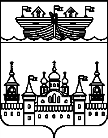 СЕЛЬСКИЙ СОВЕТ БОГОРОДСКОГО СЕЛЬСОВЕТАВОСКРЕСЕНСКОГО МУНИЦИПАЛЬНОГО РАЙОНАНИЖЕГОРОДСКОЙ ОБЛАСТИРЕШЕНИЕ           31 января 2022 года                                                                            №2Об утверждении ключевых показателей и их целевых значений, индикативных показателей по муниципальному контролю в сфере благоустройства на территории администрации Богородского Воскресенского муниципального района Нижегородской областиВ соответствии с пунктом 5 статьи 30 Федерального закона от 31 июля 2020 года № 248-ФЗ «О государственном контроле (надзоре) и муниципальном контроле в Российской Федерации» сельский Совет Богородского сельсовета решил:1. Утвердить прилагаемые Ключевые показатели и их целевые значения, индикативные показатели по муниципальному контролю в сфере благоустройства на территории администрации Богородского сельсовета Воскресенского муниципального района Нижегородской области.2. Разместить настоящее решение на официальном сайте администрации Воскресенского муниципального округа Нижегородской области в информационно-телекоммуникационной сети «Интернет».3. Контроль за исполнением настоящего решения возложить на главу администрации Богородского сельсовета Воскресенского муниципального района Нижегородской области.4. Настоящее решение вступает в силу со дня принятия.Глава местного самоуправленияБогородского сельсовета 							    В.Н.Гусев.Приложениек решению сельского СоветаБогородского сельсовета Нижегородской области от 31 января 2022 года № 2Ключевые показатели и их целевые значения, индикативные показатели по муниципальному контролю в сфере благоустройства на территории администрации Богородского сельсовета Воскресенского муниципального района Нижегородской областиКлючевые показатели по муниципальному контролю в сфере благоустройства на территории администрации Богородского сельсовета Воскресенского муниципального района Нижегородской области и их целевые значения:2. Индикативные показатели по муниципальному контролю в сфере благоустройства на территории администрации Богородского сельсовета Воскресенского муниципального района Нижегородской области:Количество внеплановых контрольных мероприятий, проведенных за отчетный период;количество контрольных мероприятий с взаимодействием, проведенных за отчетный период;количество контрольных мероприятий, проведенных с использованием средств дистанционного взаимодействия, за отчетный период;количество предостережений о недопустимости нарушения обязательных требований, объявленных за отчетный период;количество контрольных мероприятий, по результатам которых выявлены нарушения обязательных требований, за отчетный период;количество контрольных мероприятий, по итогам которых возбуждены дела об административных правонарушениях, за отчетный период;сумма административных штрафов, наложенных по результатам контрольных мероприятий, за отчетный период;количество направленных в органы прокуратуры заявлений о согласовании проведения контрольных мероприятий, за отчетный период;количество направленных в органы прокуратуры заявлений о согласовании проведения контрольных мероприятий, по которым органами прокуратуры отказано в согласовании, за отчетный период;количество исковых заявлений об оспаривании решений, действий (бездействий) должностных лиц контрольных органов, направленных контролируемыми лицами в судебном порядке, за отчетный период;количество исковых заявлений об оспаривании решений, действий (бездействий) должностных лиц контрольных органов, направленных контролируемыми лицами в судебном порядке, по которым принято решение об удовлетворении заявленных требований, за отчетный период;количество контрольных мероприятий, проведенных с грубым нарушением требований к организации и осуществлению муниципального контроля и результаты которых были признаны недействительными и (или) отменены, за отчетный период.Ключевые показателиЦелевые значения (%)Доля граждан, получивших травму в зимний период (ноябрь-март), в связи с несоблюдением юридическими лицами и индивидуальными предпринимателями правил благоустройства в части очистки кровель от снега, наледи и сосулек и (или) очистки от снега и льда, обработки противогололедными материалами покрытий проезжей части дорог, мостов улиц, тротуаров, проездов, пешеходных коммуникаций0Доля граждан, получивших травму в связи с несоблюдением юридическими лицами и индивидуальными предпринимателями правил благоустройства в части требований к устройству входных групп0Доля имущественного ущерба причиненного гражданам в связи с несоблюдением ими и другими лицами правил благоустройства в части требований связанных с эксплуатацией домовладений и земельных участков, на которых они расположены0Доля граждан, получивших травму, в связи с несоблюдением лицами, производящими земляные, строительные, ремонтные работы по прокладке и переустройству инженерных сетей и коммуникаций требований, установленных правилами благоустройства к проведению этих работ0Доля имущественного ущерба, причиненного гражданам в связи с несоблюдением лицами, производящими земляные, строительные, ремонтные работы по прокладке и переустройству инженерных сетей и коммуникаций требований, установленных правилами благоустройства к проведению этих работ0Доля имущественного ущерба, причиненного гражданам в связи с несоблюдением ими и другими лицами правил благоустройства, установленных к состоянию территории садоводческих, огороднических некоммерческих объединений граждан и построек на них 0